REGISTRATION FORM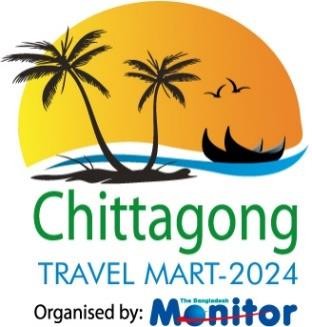 CHITTAGONG TRAVEL MART-2024May 30 to June 01, 2024Venue: The Peninsula Chittagong, GEC CircleTO BE FILLED IN BY EXHIBITORExhibitorName: ………………………………………………………………………………………………………..…. Address: …………………………………………………………………………………………………..…….………………………………………………………………………………………………………..….………. Phone: ………………………………………………..E-mail: ……………………………………………...…Contact person: ……………………………Phone: …………………..…E-mail: ……………………………We hereby confirm…………………….......…Stalls/Pavilion: …………………………..…….….................Payment for participationAll payments to be made in favor of ‘The Bangladesh Monitor Ltd.’ through BRAC Bank Ltd., Dhanmondi, Dhaka on Account No 1547204397361001, Routing Number: 060261205, Swift Code: BRAKBDDH vide Bank Transfer/Bank Draft.Full payment in Bank Draft or Bank Receipt confirming your TTR must accompany this form.Bank transfer costs are on the part of the sender.Last date of registration: April 15, 2024Place/Date	SignatureBay’s Park Height, Level-5, Plot # 2, Road # 9, Northside of Dhanmandi Play Ground, Dhanmandi, Dhaka-1205 Email:info@triunebd.com, HOTLINE : 01716975512, 01673564008No. of Stall(s)AmountTotal TakaPavilion Size: 20ft X 8ftTk. 400,000.00 per PavilionStall Size: 8ft X 8ftTk. 75,000.00 per stallStall Size: 8ft X 4ftTk. 40,000.00 per stall